CORRECTIONLa tonneComplète les phrases suivantes avec l’unité de mesure des masses qui convient :Une baguette de pain pèse 250 gUn enfant de 10 ans peut peser 36 KgUne voiture peut peser 1 tonneUn téléviseur peut peser 13 KgClasse du plus lourd au plus léger.2 tonnes > 1 t 480 Kg > 1 055 Kg > 5 Kg > 85 gEssaie de convertir les mesures de masses suivantes.d. Un épicier range dans sa réserve 5 caisses contenant 12 pots de moutarde chacune. Chaque pot de moutarde pèse 400 g. - Quelle est la masse totale des pots de moutarde ? (en kg) 5 x 12 = 60 /  Il y a 60 pots de moutarde.60 x 400 = 24 000 g / La masse totale des pots de moutarde est 24 000 g ou 24 Kg. Une voiture a un poids à vide de 875 Kg. Son poids total à charge est de 1 tonne 250 Kg. Quel est le poids maximal de bagages que l’on peut mettre dans cette voiture ?1 t = 1 000 Kg1 250 Kg – 875 Kg = 375 KgLe poids maximal de bagages que l’on peut mettre dans cette voiture est 375 Kg.CORRECTIONFiche 89 page 114 n : 1 – 2 – 3 – 4 – 5 Le camion vide pèse 2 800 Kg, Il transporte trois vachettes qui pèsent 800Kg, 720 Kg et 530 Kg.Le camion a – t- il le droit de passer sur le pont ? Justifie ta réponse. (Interdit de passer à plus de 5 tonnes).           5 tonnes = 5 000 Kg           800 Kg + 720 Kg + 530 Kg + 2 800 Kg = 4 850 Kg.           Oui, il a le droit de passer sur le pont car 4 850 Kg < 5 000 Kg.Transforme en Kg.           4 tonnes = 4 000 Kg             	  3 tonnes 700 Kg = 3 700 Kg           5 tonnes 600 Kg = 5 600 Kg           4 tonnes 89 Kg = 4 089 Kg Transforme.6 130 Kg = 6 t 130 Kg 		2 700 Kg = 2 t 700 Kg3 408 Kg = 3t 408 Kg		4 050 Kg = 4 t 50 KgRange dans l’ordre décroissant.3t 130 Kg – 1 t 700 kg – 2 tonnes – 1 950 Kg3 t 130 Kg > 2 tonnes > 1 950 Kg > 1 t 700 KgRelie à l’unité qui convient.Un bulldozeur .                  . kgUne moto         .                  . gUne clé             .                  . tCollège des Dominicaines de notre Dame de la Délivrande – Araya-Classe :   CE2                                                               Avril 2020 – 2ème semaineNom : ________________________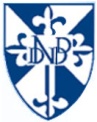 5 Kg1 t 480 Kg1 055 Kg85 g2 tonnes5 Kg = 5 000 g3 g = 3 000 mg84 g = 84 000 mg4 tonnes 800 Kg = 4 800 Kg5 tonnes 75 Kg = 5 075 Kg3 tonnes = 3 000 Kg3 Kg 500 g = 3 500 g90 g = 90 000 mg1 Kg 50 g = 1 050 g